УПРАЖНЕНИЯ.Условные обозначения: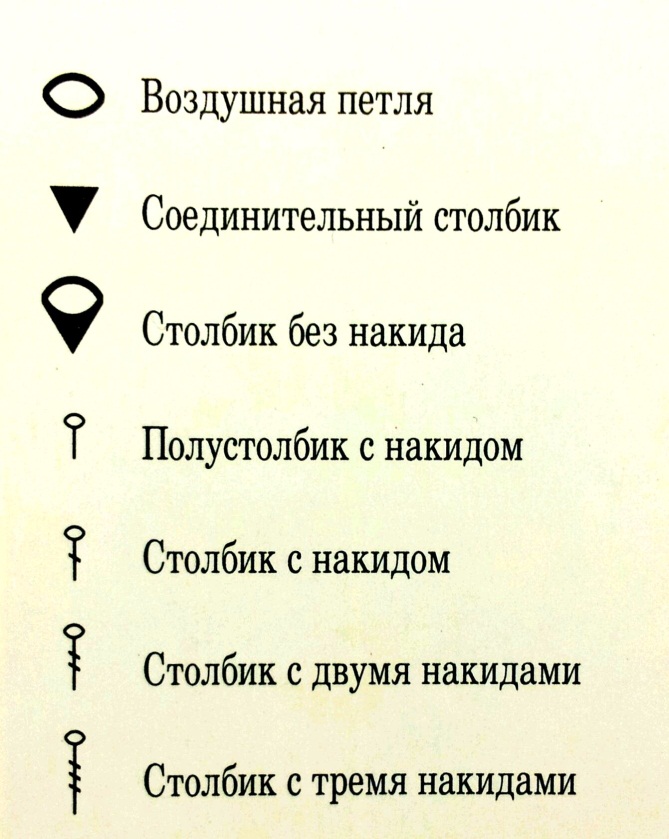 Упражнение 1Для образца сетки набрать 25 воздушных петель. Образец выполнять по схеме: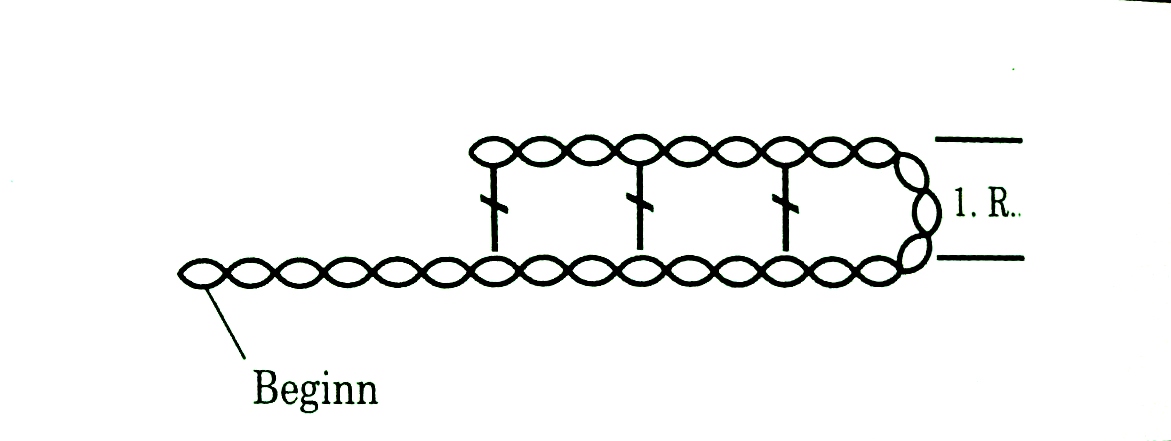 Упражнение 2Выполнить образец  прибавления одной пустой клетки по схеме: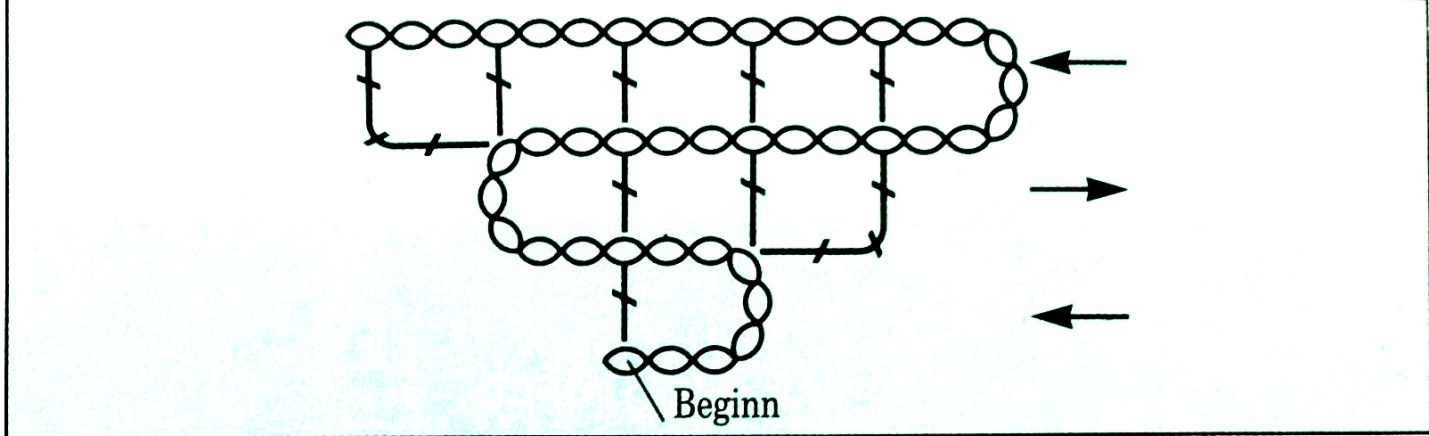 Упражнение 3Выполнить образец  нескольких пустых клеток по схеме: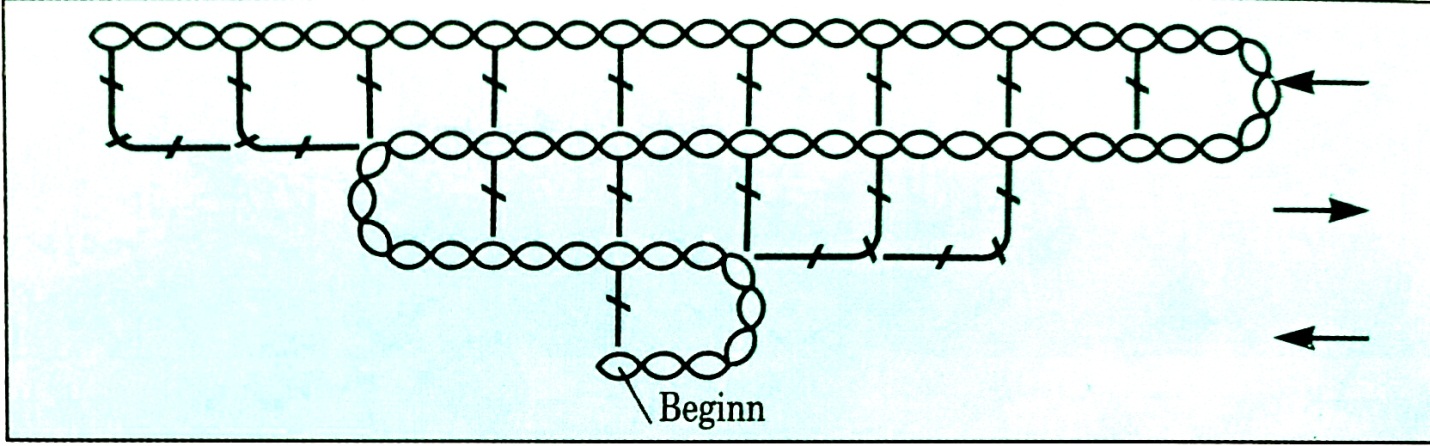 Упражнение 4Выполнить образец  прибавления одной полной клетки по схеме: 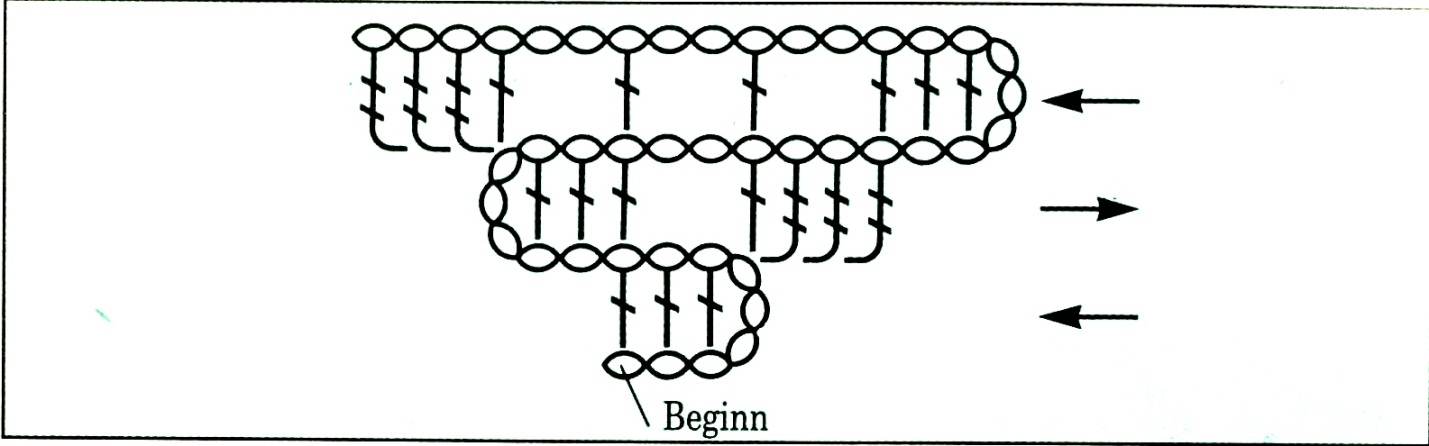 Упражнение 5Выполнить образец прибавления нескольких полных клеток  по схеме: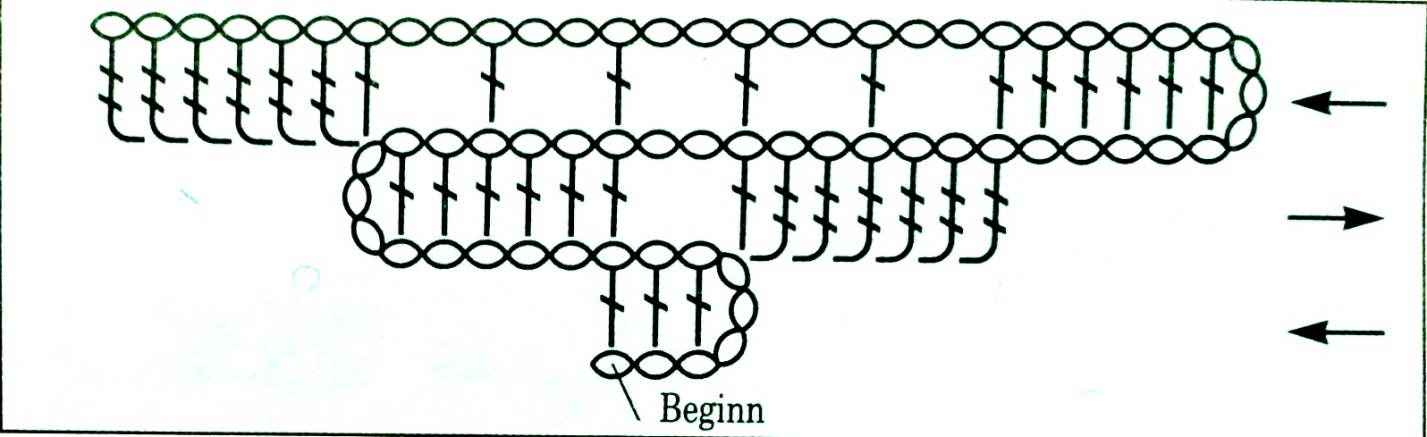 Упражнение 6Выполнить образец  убавления одной пустой клетки по схеме: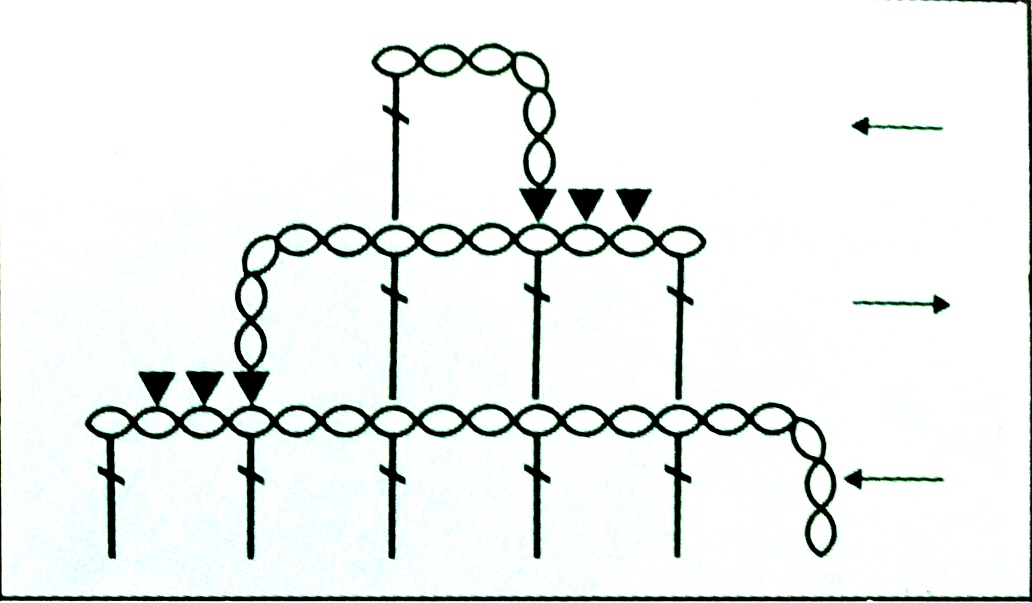 Упражнение 7Выполнить образец  убавления нескольких пустых клеток по схеме: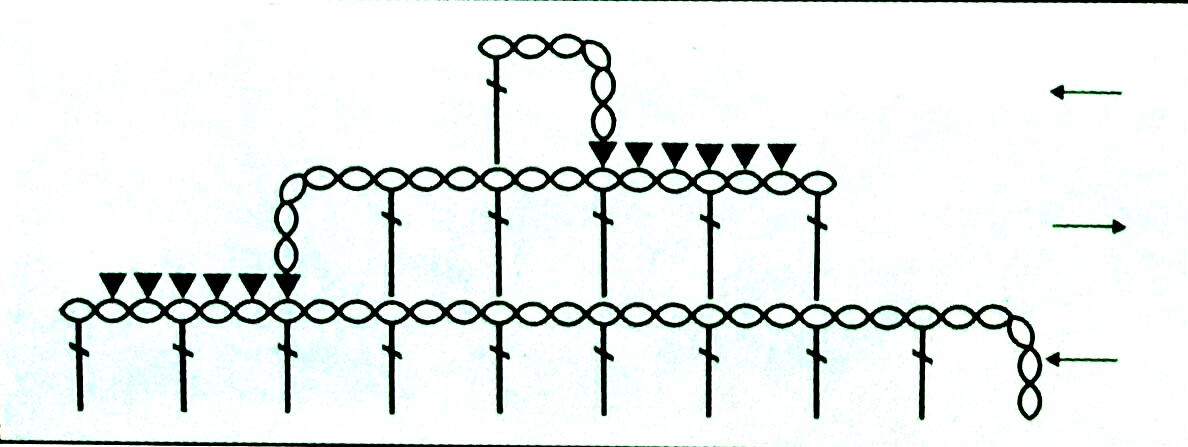 Упражнение 8Выполнить образец  убавления полной клетки по схеме: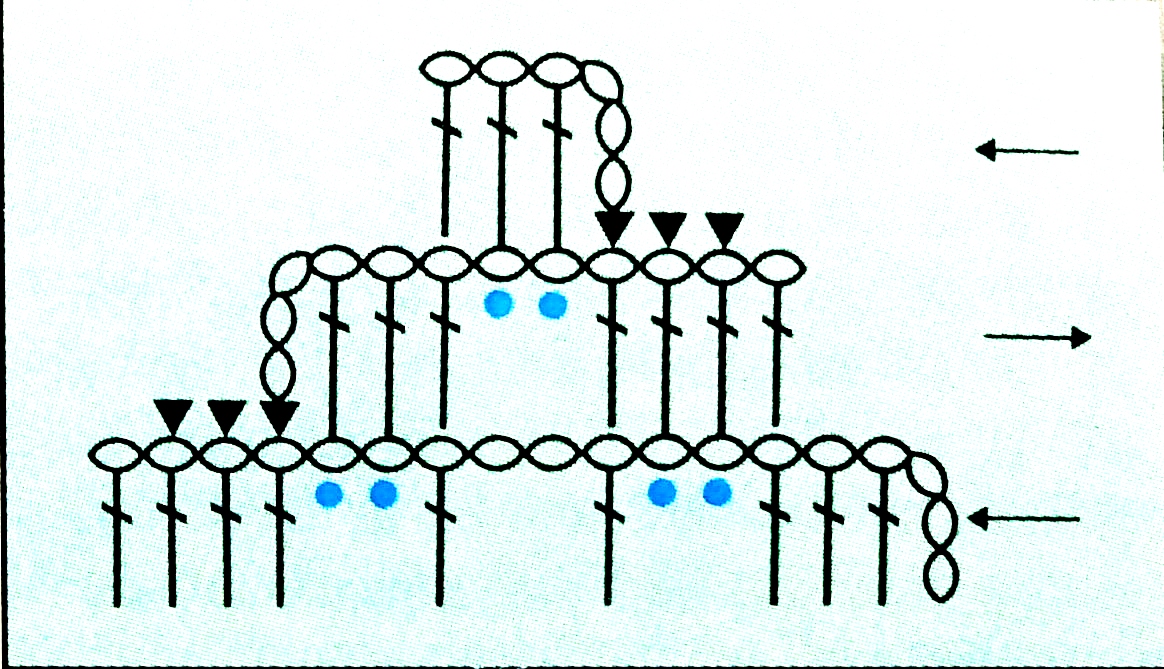 Упражнение 8Выполнить образец  убавления нескольких полных клеток по схеме: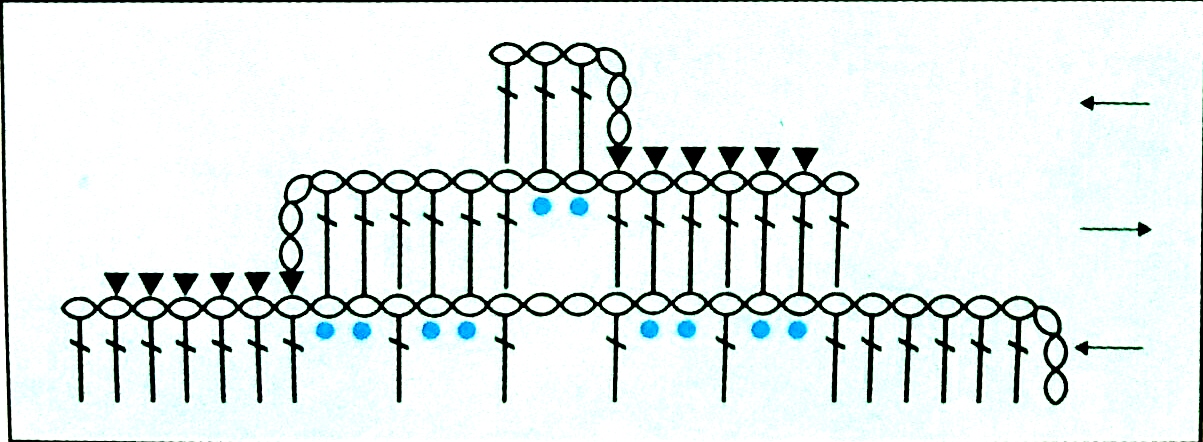 